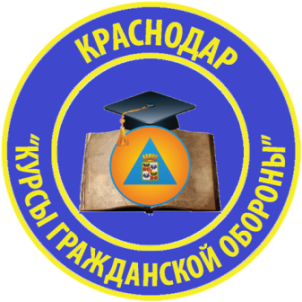 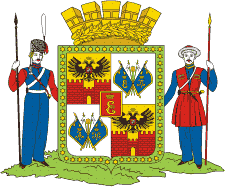 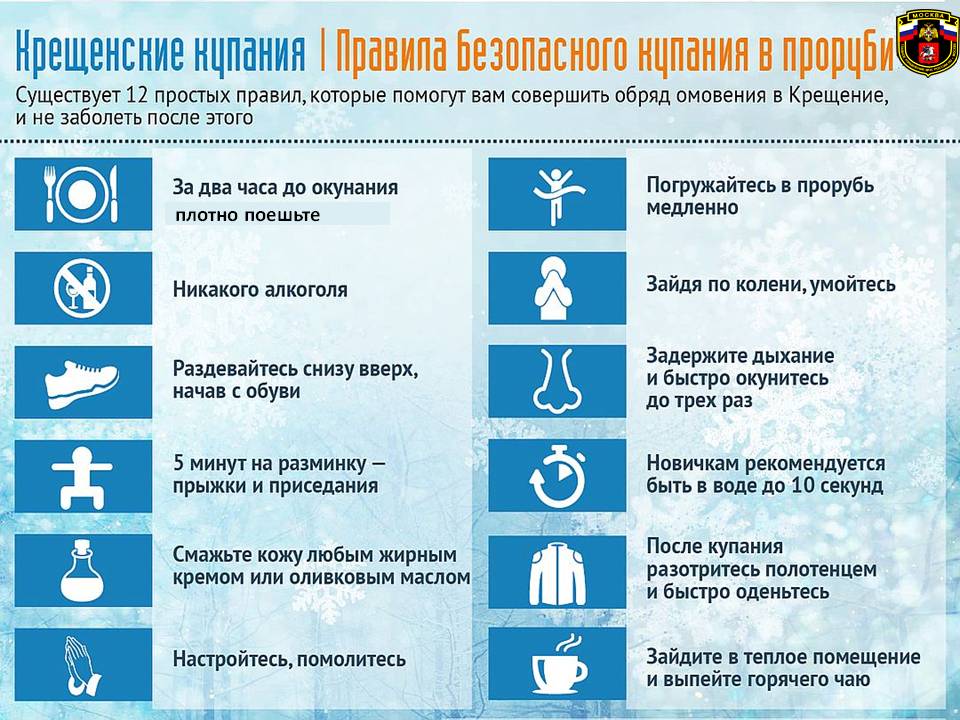 Помните, что совершать обряд омовения в Крещение можно только в специально оборудованных местах под контролем специалистов МЧС и медицинских работников.С ЦЕЛЬЮ ПРЕДОТВРАЩЕНИЯ НЕСЧАСТНЫХ СЛУЧАЕВ, ЗАПРЕЩАЕТСЯ: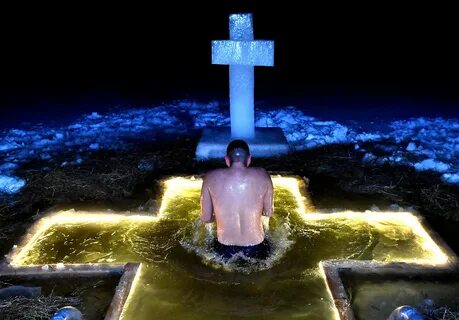 купание без представителей служб спасения, мед. работников; купание детей без присмотра взрослых; нырять в воду непосредственно со льда;распивать спиртные напитки, купаться в состоянии алкогольного опьянения;купание группой более 3-х человек;нырять в прорубь вперед головой. Будьте осторожны! Берегите себя и своих близких!Единый телефон экстренных оперативных служб – 112